Визуальное расписание посещения музея «Николы Тесла»1 Сегодня поедем в музей. Я буду одеваться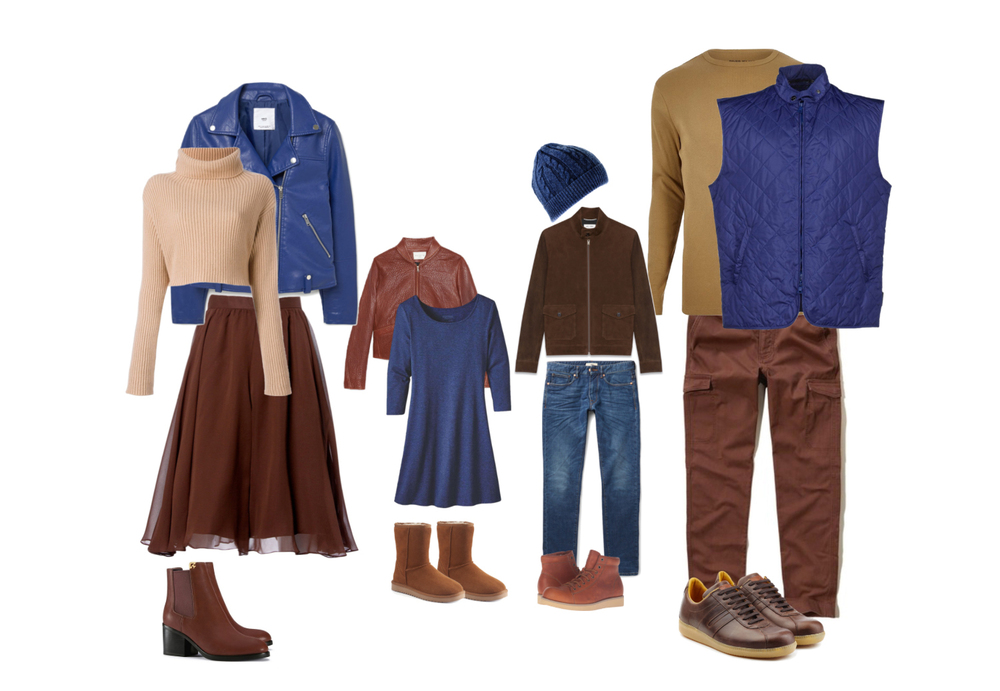 2 Я буду садиться в транспорт………….. и поеду с …………в музей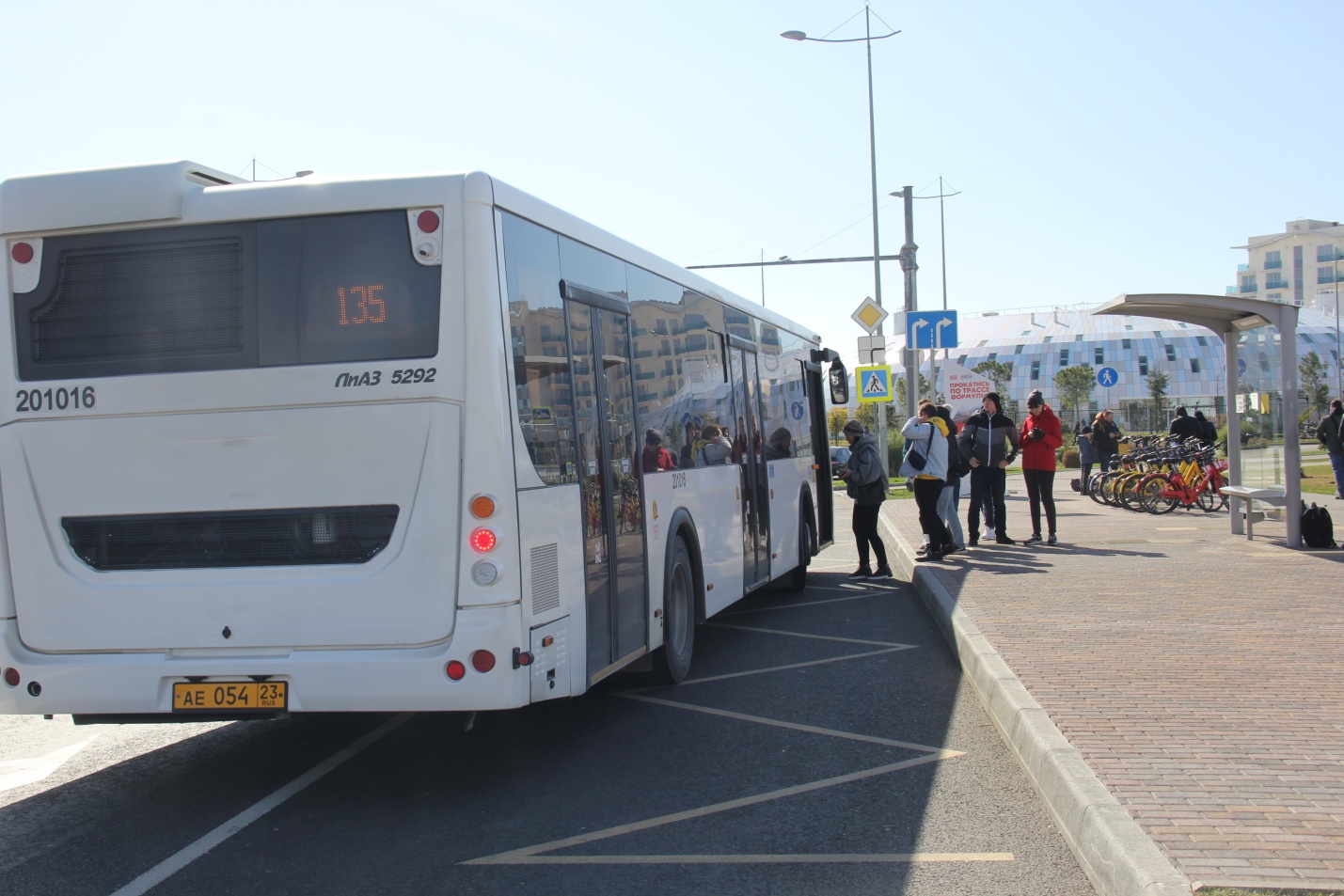 3 Я увижу белый купол. Это музей.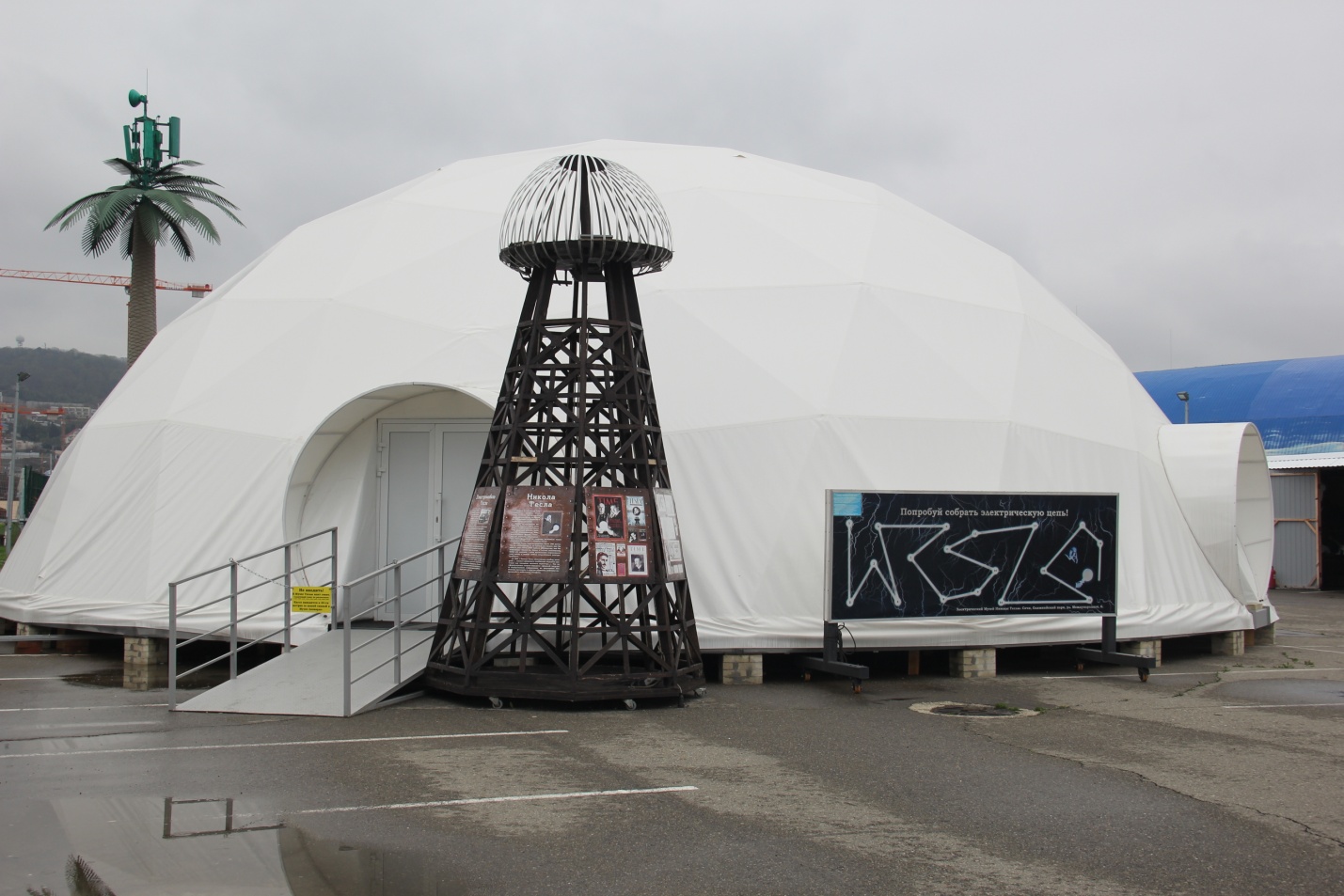 4 Я зайду в здание поздороваюсь с ведущим шоу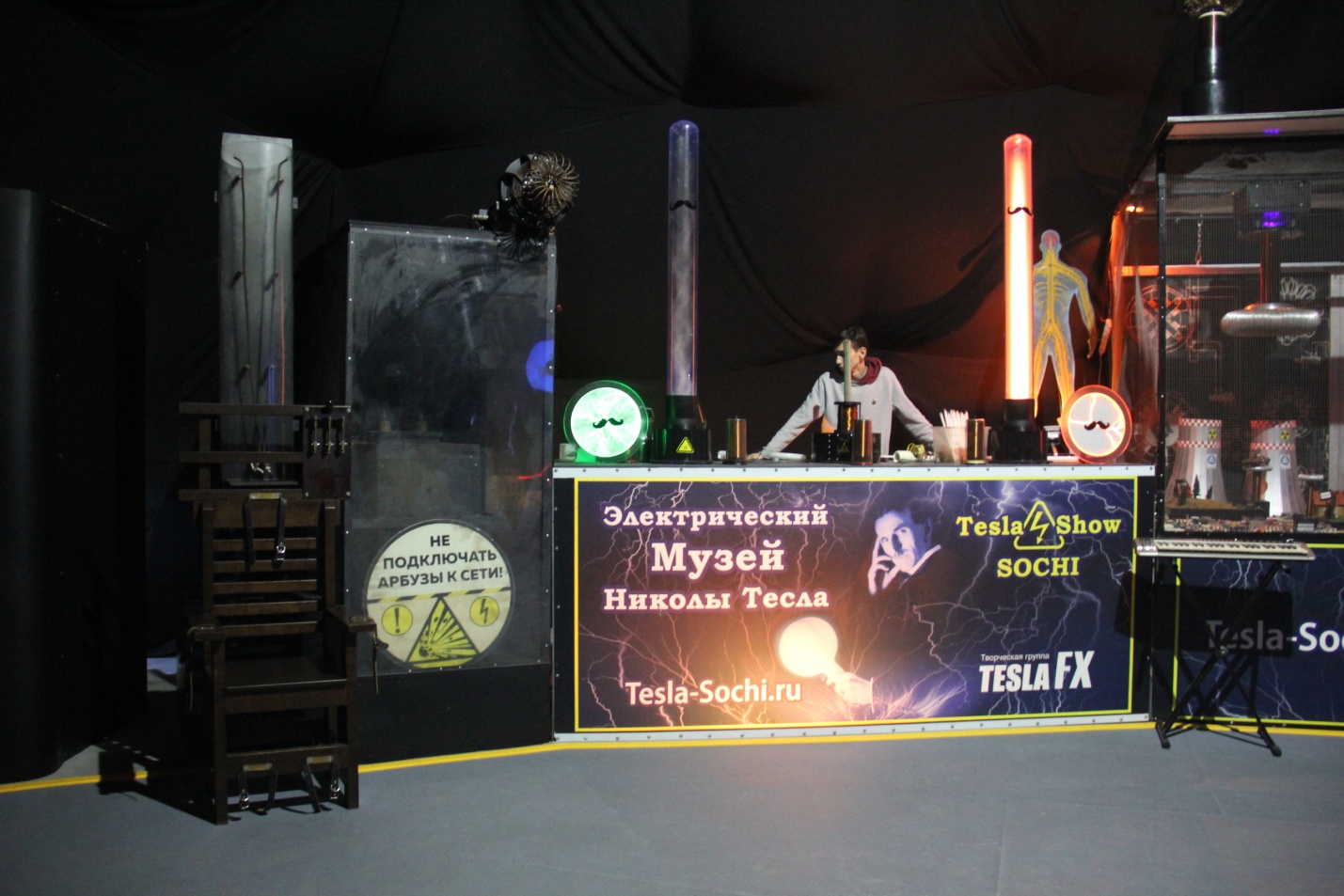 5 Я буду слушать ведущего шоу и смотреть на опыты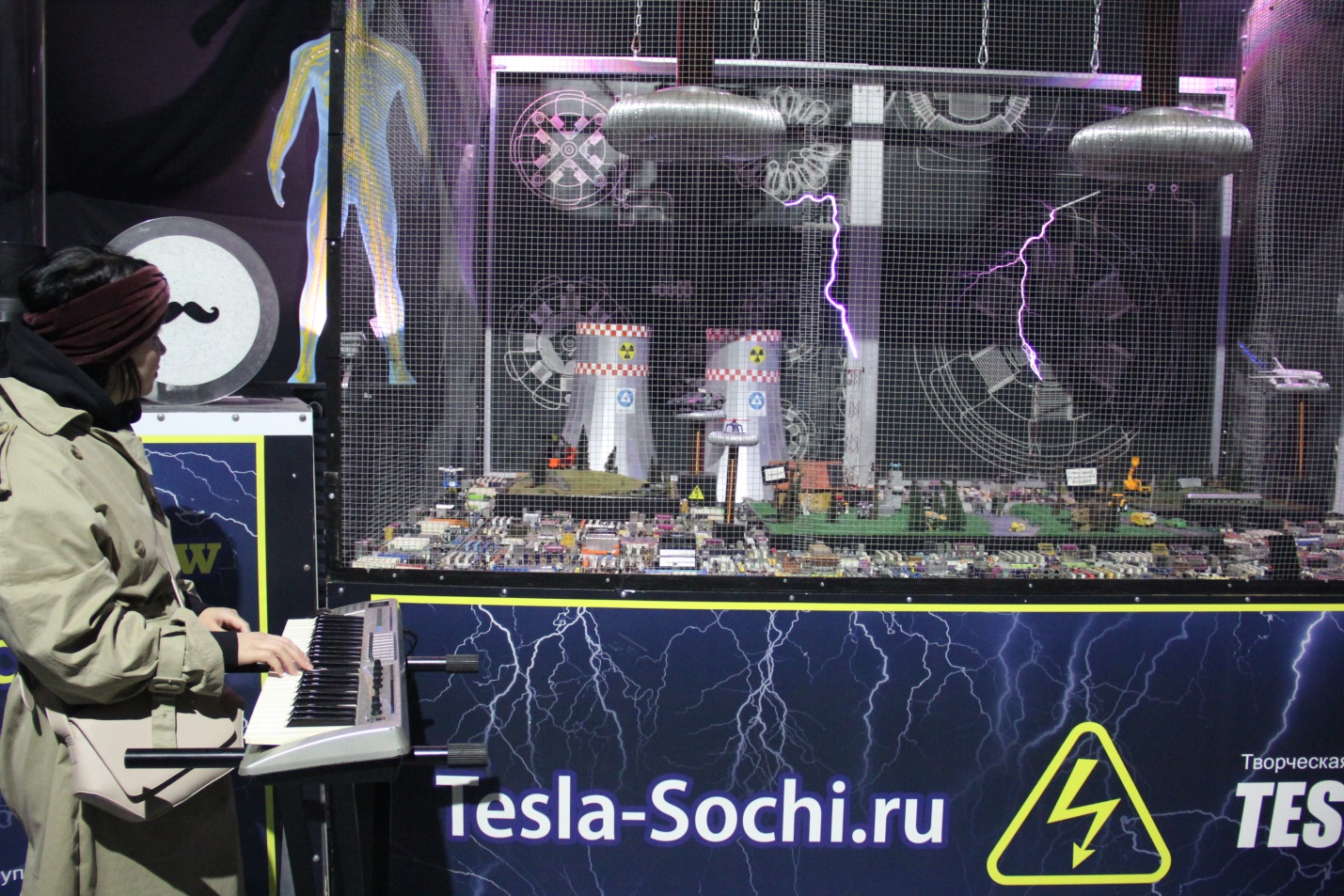 6  Если я устану, скажу об этом ……. Выйду на улицу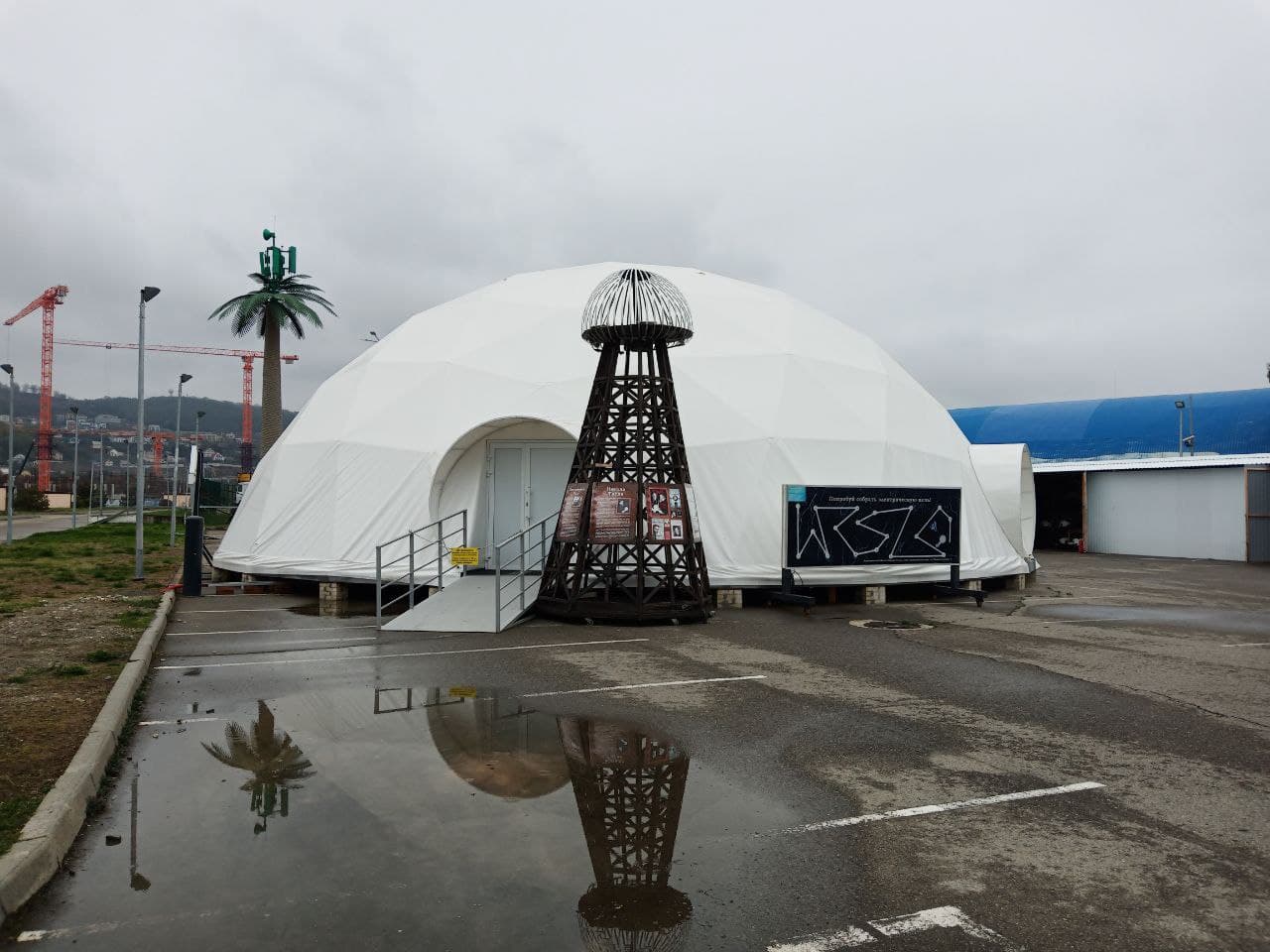 7 Если захочу в туалет, скажу об этом …….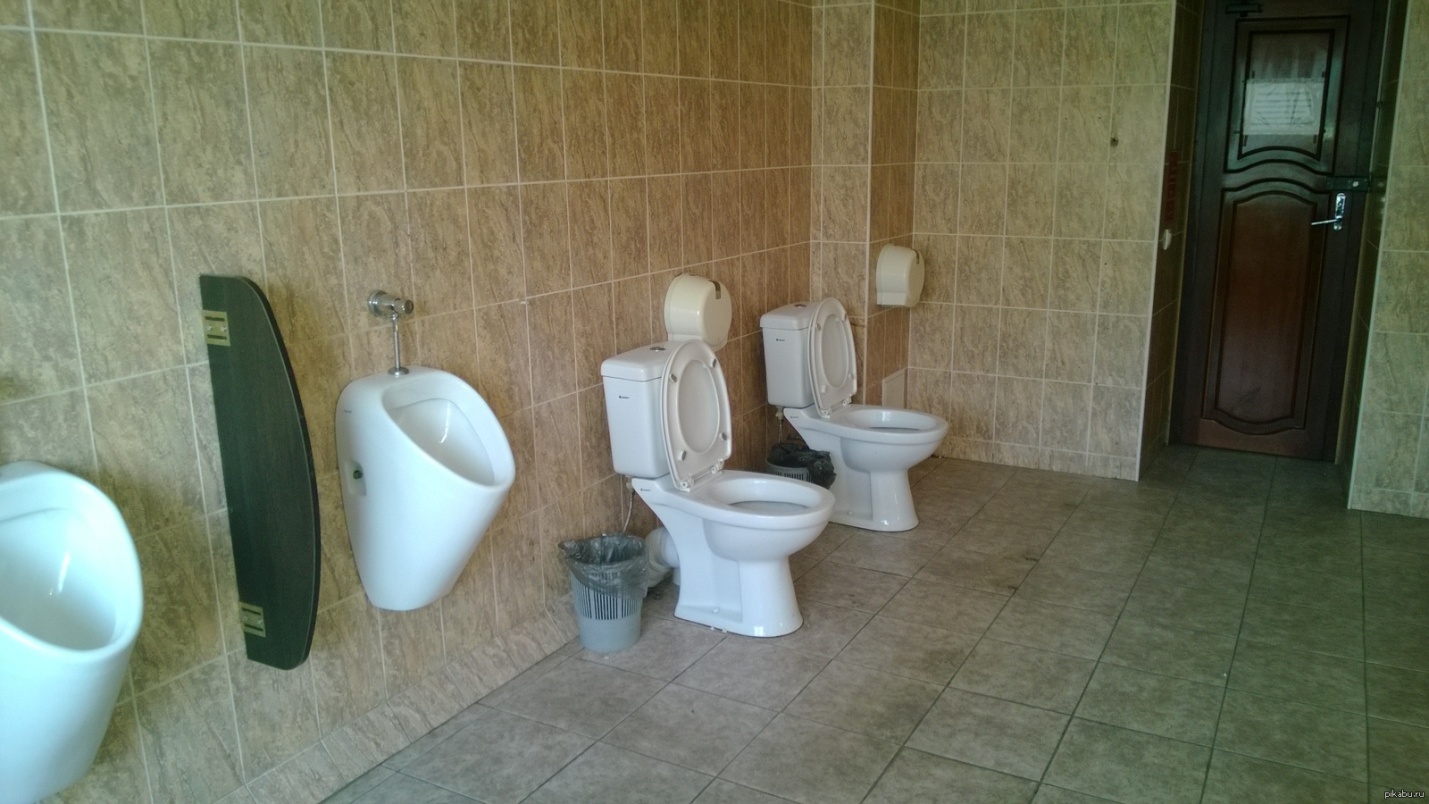 8 После экскурсии мы поедем на транспорте домой (в отель)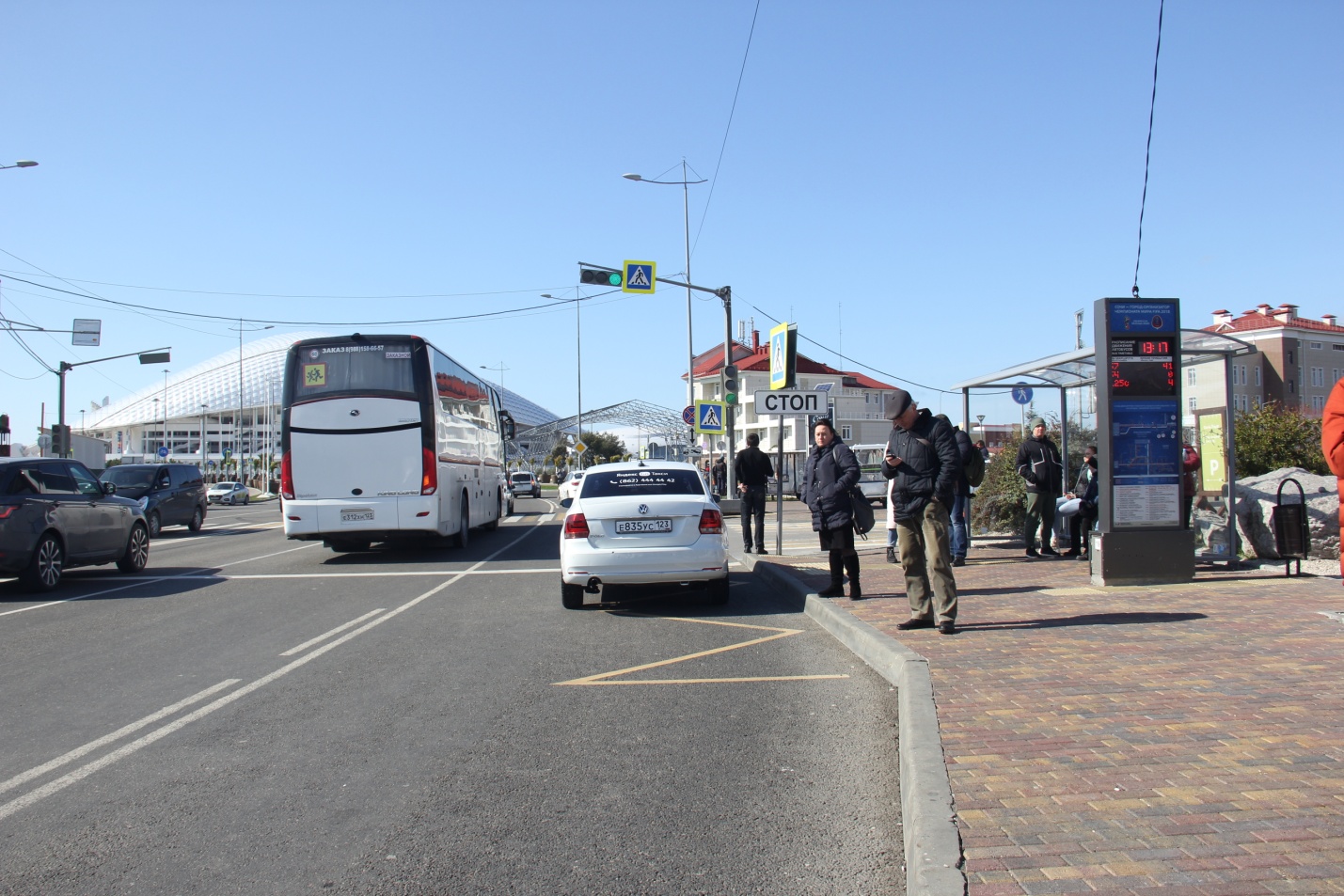 9 Я хорошо себя вел. Теперь могу ходить в музей, когда захочу. Я молодец!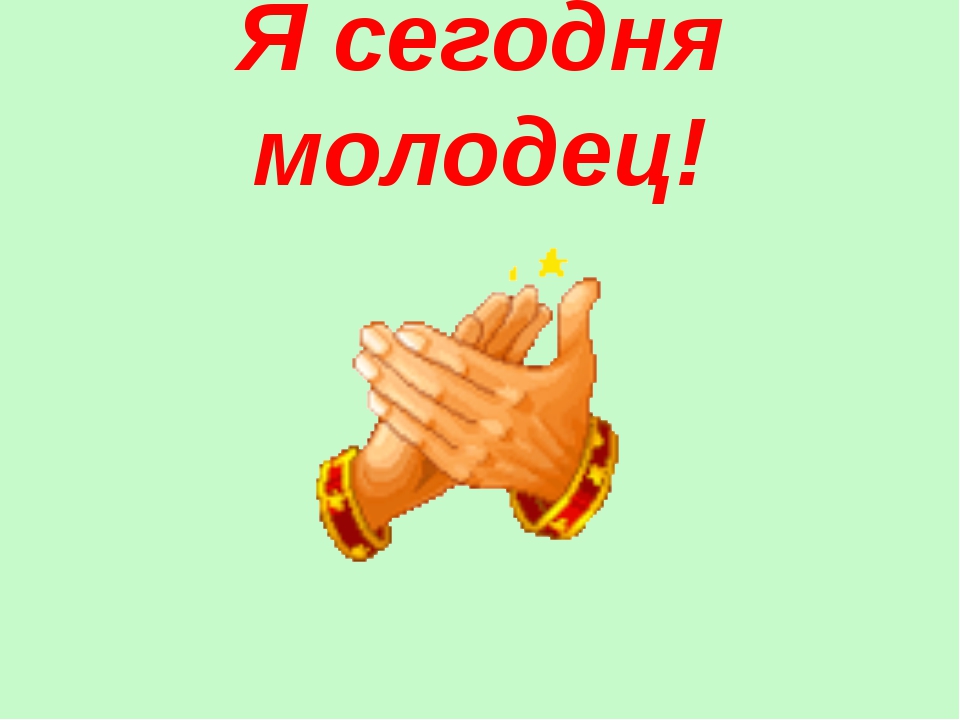 